AGENDA SEMANAL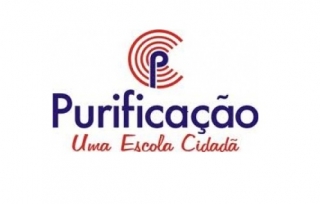 DE 14/02 a 18/02Maternal 2 (Tia Gleide) Segunda-feira (14/02)Sala – Linguagem: Meu nome Ético ficha 27Matemática: Conhecendo o zero (ativ. lúdica)Caderno de atividade pág. 103Casa – Ético ficha 29Terça-feira (15/02)Sala-  Natureza: Como eu sou?Ético ficha 31Matemática: numeral 1 Caderno de atividades 104Casa – Ético ficha 33Quarta-feira (16/02)Sala – Matemática: numeral 1(Atividade lúdica)Linguagem: vogal A Ético ficha 35/ caderno atividades pág. 19Casa – caderno de atividades pág. 105Quinta-feira (17/02)Sala – Linguagem vogal AÉtico fichas 35 e 37Casa – caderno de atividades pág. 18Sexta-feira (18/02)Sala – Matemática: numeral 2 Caderno de atividades pag.  106Arte : pintura Casa- caderno de atividades pág. 107Feliz semana, beijos!